Конкурс рисунков на асфальте «Разноцветные мечты»В рамках акции «12 дней против эксплуатации детского труда» ребята профильных отрядов немецкого и английского языков «Полиглот» и «Лингва» провели конкурс рисунков на асфальте, где разноцветными мелками нарисовали свои мечты о счастливом детстве для детей всего мира.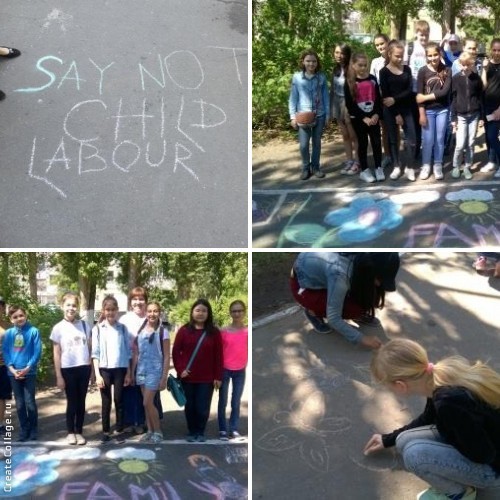 